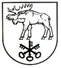 DZŪKIJOS KAIMO PLĖTROS PARTNERIŲ ASOCIACIJOS(DZŪKIJOS VVG)VALDYBOS POSĖDŽIO DARBOTVARKĖValdybos posėdžio data:  2018 m. liepos 13 d. 10.00 val.Vieta: Lazdijų rajono savivaldybės administracijos patalpose, adresas:  Vilniaus g. 1, II aukštas, Didžioji  posėdžių salė, Lazdijai.Posėdžio darbotvarkė:Dėl  „Lazdijų rajono kaimo plėtros strategijos 2016-2023 metams“   priemonės „ Ūkio ir verslo plėtra“ Nr.  LEADER-19.2-6,  veiklos srities ,, Parama ne žemės ūkio verslui kaimo vietovėse plėtoti“ Nr.  LEADER-19.2-6.4.   ( kvietimas teikti vietos projektus Nr. 6),  vietos projektų  preliminaraus antrojo prioritetinio sąrašo pagal  antrinius  prioritetinius kriterijus sudarymo. Dėl visuotinio narių susirinkimo.Einamieji klausimai. 